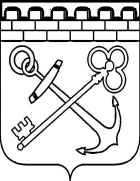 КОМИТЕТ ПО ПЕЧАТИ ЛЕНИНГРАДСКОЙ ОБЛАСТИП Р И К А Зот   «       »                    20___ года                                                                                  №    О внесении изменений в отдельные приказы 
Комитета по печати Ленинградской области В целях приведения нормативных правовых актов Комитета по печати Ленинградской области (далее – Комитет) в соответствие с действующим законодательством п р и к а з ы в а ю:Внести в отдельные приказы Комитета изменения согласно приложению 1 к настоящему приказу.Контроль за исполнением настоящего приказа оставляю за собой.Председатель Комитета по печатиЛенинградской области                                                                          К.Н. ВизирякинПриложение  1 к приказу 
Комитета по печати 
Ленинградской областиот __._____.20__  № __ИЗМЕНЕНИЯ,которые вносятся в отдельные приказы Комитета по печати 
Ленинградской областиВнести в приложение (Договор о предоставлении субсидии 
из областного бюджета Ленинградской области в целях финансового обеспечения затрат в связи с производством продукции районной теле(радио)компанией Ленинградской области) к приказу Комитета по печати Ленинградской области  
от 01.04.2020 № 8 следующие изменения: В абзаце первом пункта 3.2.3. после слов «в процессе реорганизации» дополнить словами «(за исключением реорганизации в форме присоединения 
к юридическому лицу, являющемуся соискателем, другого юридического лица)».Пункт 3.2.6. изложить в следующей редакции:«3.2.6. Отсутствует в реестре недобросовестных поставщиков (подрядчиков, исполнителей), ведение которого осуществляется в соответствии с Федеральным законом от 5 апреля 2013 года № 44-ФЗ «О контрактной системе в сфере закупок товаров, работ, услуг для обеспечения государственных и муниципальных нужд».Дополнить пунктами 3.2.7.-3.2.10. следующего содержания:«3.2.7. Сведения о дисквалифицированных руководителе, членах коллегиального исполнительного органа, лице, исполняющем функции единоличного исполнительного органа, или главном бухгалтере получателя, являющегося юридическим лицом, об индивидуальном предпринимателе, являющихся получателями, отсутствовали в реестре дисквалифицированных лиц.3.2.8. Не являлся юридическим лицом, учрежденным юридическим лицом, осуществляющим деятельность в качестве политической партии, политического 
и общественного движения.3.2.9. Не имел задолженности по выплате заработной платы работникам.3.2.10. Размер заработной платы работников не ниже размера, установленного региональным соглашением о минимальной заработной плате в Российской Федерации.».Абзац второй пункта 3.4. изложить в следующей редакции:«- оплата труда штатных сотрудников, расходы на оплату страховых взносов, начисляемых в пользу штатных сотрудников, задействованных для выполнения работ, по которым в плане мероприятий установлены результаты предоставления субсидии с раздельным учетом затрат в сумме ____ руб. ____ коп.;».Абзац второй пункта 4.4. признать утратившим силу.В пункте 7.7.:дополнить абзацами следующего содержания:«Приложение 8. Перечень социально значимых тем.Приложение 9. Типовая форма дополнительного соглашения к договору между Комитетом по печати Ленинградской области и юридическим лицом 
(за исключением государственного учреждения) - получателем субсидии
из областного бюджета Ленинградской области в целях финансового обеспечения затрат в связи с производством продукции районной теле(радио)компанией Ленинградской области от «__» _________ 20__ г. №___ ;Приложение 10. Типовая форма дополнительного соглашения о расторжении договора между Комитетом по печати Ленинградской области и юридическим лицом (за исключением государственного учреждения) - получателем субсидии
из областного бюджета Ленинградской области в целях финансового обеспечения затрат в связи с производством продукции районной теле(радио)компанией Ленинградской области от «__» _________ 20__ г. №__.».В таблице приложения 3 (Смета расходов на _____ год для районной теле(радио)компании Ленинградской области) пункт 1 изложить в следующей редакции:«- оплата труда штатных сотрудников, расходы на оплату страховых взносов, начисляемых в пользу штатных сотрудников, задействованных для выполнения работ, по которым в плане мероприятий установлены результаты предоставления субсидии с раздельным учетом затрат».В таблице приложения 4 (Акт о сумме затрат, произведенных получателем субсидий, осуществляющим производство районного телеканала (радиоканала) Ленинградской области по договору от ______ № ______ (Форма)) пункт 1 изложить в следующей редакции:«Оплата труда штатных сотрудников, расходы на оплату страховых взносов, начисляемых в пользу штатных сотрудников, задействованных для выполнения работ, по которым в плане мероприятий установлены результаты предоставления субсидии с раздельным учетом затрат».Наименование столбца восьмого таблиц 1, 2, 3, 4 в приложении 
6 (Отчет о выполнении за отчетный период обязательств по достижению значений результатов предоставления Субсидии и показателей по договору 
от ______ 20__ г. № _____ (Форма)) изложить в редакции:«Номер темы согласно перечня из приложения 8 к Договору».Дополнить Договор приложениями № 8, 9, 10 согласно приложениям 
2, 3, 4 к настоящему Приказу.Внести в приложение (Договор о предоставлении субсидий 
из областного бюджета Ленинградской области в целях финансового обеспечения затрат в связи с производством районного периодического печатного издания Ленинградской области) к приказу Комитета по печати Ленинградской области  
от 01.04.2020 № 6  следующие изменения: Пункт 3.2.6. изложить в следующей редакции:«Отсутствует в реестре недобросовестных поставщиков (подрядчиков, исполнителей), ведение которого осуществляется в соответствии с Федеральным законом от 5 апреля 2013 года № 44-ФЗ «О контрактной системе в сфере закупок товаров, работ, услуг для обеспечения государственных и муниципальных нужд».Дополнить пунктами 3.2.7- 3.2.9.следующего содержания:«3.2.7. Не является юридическим лицом, учредителем которого является юридическое лицо, осуществляющее деятельность в качестве политической партии, политического и общественного движения.3.2.8. Отсутствует задолженность по выплате заработной платы работникам.3.2.9. Размер заработной платы работников не ниже размера, установленного региональным соглашением о минимальной заработной плате в Ленинградской области.».2.3. Пункт 3.4. дополнить абзацем следующего содержания:«- оплата услуг по доставке периодических печатных изданий из типографий 
в редакции в сумме ______ руб. ______ коп..».Пункт 3.5. дополнить абзацем следующего содержания:«Субсидия не может быть использована на финансовое обеспечение затрат, связанных с опубликованием муниципальных правовых актов.».Абзац второй пункта 4.4. признать утратившим силу.Пункт 7.7. Договора дополнить абзацами следующего содержания:«Приложение 8. Перечень социально значимых тем.Приложение 9. Типовая форма дополнительного соглашения к договору между Комитетом по печати Ленинградской области и юридическим лицом 
(за исключением государственного учреждения) - получателем субсидии
из областного бюджета Ленинградской области в целях финансового обеспечения затрат в связи с производством районного периодического печатного издания Ленинградской области от «__» _________ 20__ г. №___ ;Приложение 10. Типовая форма дополнительного соглашения о расторжении договора между Комитетом по печати Ленинградской области и юридическим лицом (за исключением государственного учреждения) - получателем субсидии 
из областного бюджета Ленинградской области в целях финансового обеспечения затрат в связи с производством районного периодического печатного издания Ленинградской области от «__» _________ 20__ г. №__.».В приложении 3 (Смета расходов «____________» на производство районного периодического печатного издания «_____________» за период 
с 01.01.20__ по 31.12.20__)  :таблицу дополнить строкой следующего содержания:«»;таблицу (Расчет сметы «расходы по оплате труда, расходы на приобретение лицензионного программного обеспечения, расходы на техническую поддержку сайта) дополнить строкой следующего содержания:«».Таблицу приложения 4 (Акт о сумме затрат, произведенных получателем субсидий, осуществляющим производство районного периодического печатного издания по договору от ______ № ______ от «___» ________ 20__ г. 
за период ___ квартал 20__ года (Форма)) дополнить строкой следующего содержания:«».Наименование столбца шестого таблицы в приложении 6 (Отчет 
о выполнении за отчетный период обязательств по достижению значений результатов предоставления Субсидии и показателей по договору от _________ 20__ г. № ___) изложить в редакции:«Номер темы согласно перечня из приложения 8 к Договору».Дополнить Договор приложениями 8, 9, 10 согласно приложениям 2, 5, 6 к настоящему приказу.Приложение  2 к приказу 
Комитета по печати 
Ленинградской областиот __._____.20__  № __Приложение 8 к Договоруот __.______ 20__ № ___(Форма)Перечень социально значимых тем …………Приложение  3 к приказу 
Комитета по печати 
Ленинградской областиот __.______.20__  № __Приложение 9к Договоруот __.__ 20__ № __Типовая форма дополнительного соглашения к договору между Комитетом по печати Ленинградской области и юридическим лицом (за исключением государственного учреждения), индивидуальным предпринимателем -  получателем субсидии из областного бюджета Ленинградской области в целях финансового обеспечения затрат в связи с производством продукции районной теле(радио)компанией Ленинградской области от «__» _________ 20__ г. №___Комитет  по  печати  Ленинградской  области,  именуемый  в  дальнейшем «Главный  распорядитель»,  в   лице   ___________________   Комитета   по   печати Ленинградской области __________________________, действующего на основании Положения   о   Комитете,   утвержденного   постановлением    Правительства Ленинградской области от 15 апреля 2016 г. № 105,______________________________________, с одной стороны, и______________________________________________________________________,   (наименование юридического лица, фамилия, имя, отчество индивидуального предпринимателя)именуемый в дальнейшем «Получатель», в лице______________________________________________________________________,   (наименование должности, фамилия, имя, отчество лица, представляющего Получателя)
действующего на основании______________________________________________________________________,(Устав для юридического лица, доверенность, свидетельство о государственной регистрации для индивидуального предпринимателя)Примечания:<1> Указываются пункты и (или) разделы Договора, в которые вносятся изменения.Приложение  4 к приказу 
Комитета по печати 
Ленинградской области                                                                                                от                       20__ года  №Приложение 10к Договоруот __._____ 20__ № __Типовая форма дополнительного соглашения о расторжении договора между Комитетом 
по печати Ленинградской области и юридическим лицом (за исключением государственного учреждения), индивидуальным предпринимателем - получателем субсидии из областного бюджета Ленинградской области в целях финансового обеспечения затрат в связи с производством продукции районной теле(радио)компанией Ленинградской области от «__» _________ 20__ г. №___Комитет  по  печати  Ленинградской  области,  именуемый  в  дальнейшем «Главный  распорядитель»,  в   лице   ________________   Комитета   по   печати Ленинградской области __________________________, действующего на основании Положения   о   Комитете,   утвержденного   постановлением    Правительства Ленинградской области от 15 апреля 2016 г. № 105, _____________________________________, с одной стороны, и ___________________________________________________________,   (наименование юридического лица, фамилия, имя, отчество индивидуального предпринимателя)именуемый в дальнейшем «Получатель», в лице______________________________________________________________________,   (наименование должности, фамилия, имя, отчество лица, представляющего Получателя)действующего на основании______________________________________________________________________,(Устав для юридического лица, доверенность, свидетельство о государственной регистрации для индивидуального предпринимателя)с другой стороны, далее именуемые «Стороны», в соответствии сПримечания:<1> Раздел заполняется при необходимости.<2> Указывается в зависимости от исполнения обязательств, указанных в пунктах 2.1 и 2.2 настоящего Дополнительного соглашения.<3> Указываются иные конкретные условия (при наличии).<4> Указываются пункты Договора (при наличии), предусматривающие условия, исполнение которых предполагается после расторжения Договора (например, пункт, предусматривающий условие о предоставлении отчетности).<5> Пункт 6.1 включается в настоящее Дополнительное соглашение в случае формирования и подписания Договора в форме бумажного документа.<6> Указываются иные конкретные положения (при наличии).<7> Не указывается в случае расторжения Договора в одностороннем порядке по требованию Главного распорядителя.Приложение  5 к приказу 
Комитета по печати 
Ленинградской области                                                                                                от                       20__ года  №Приложение 9к Договоруот __._____ 20__ № __Типовая форма дополнительного соглашения к договору между Комитетом по печати Ленинградской области и юридическим лицом (за исключением государственного учреждения), индивидуальным предпринимателем -  получателем субсидии из областного бюджета Ленинградской области в целях финансового обеспечения затрат в связи с производством районного периодического печатного издания Ленинградской области от «__» _________ 20__ г. №___Комитет  по  печати  Ленинградской  области,  именуемый  в  дальнейшем «Главный  распорядитель»,  в   лице   ___________________   Комитета   по   печати Ленинградской области __________________________, действующего на основании Положения   о   Комитете,   утвержденного   постановлением    Правительства Ленинградской области от 15 апреля 2016 г. № 105,______________________________________, с одной стороны, и______________________________________________________________________,   (наименование юридического лица, фамилия, имя, отчество индивидуального предпринимателя)именуемый в дальнейшем «Получатель», в лице______________________________________________________________________,   (наименование должности, фамилия, имя, отчество лица, представляющего Получателя)действующего на основании______________________________________________________________________,(Устав для юридического лица, доверенность, свидетельство о государственной регистрации для индивидуального предпринимателя)Примечания:<1> Указываются пункты и (или) разделы Договора, в которые вносятся изменения.Приложение  6 к приказу 
Комитета по печати 
Ленинградской области                                                                                                от                       20__ года  №Приложение 10к Договоруот __.______ 20__ № __Типовая форма дополнительного соглашения о расторжении договора между Комитетом по печати Ленинградской области и юридическим лицом (за исключением государственного учреждения), индивидуальным предпринимателем - получателем субсидии из областного бюджета Ленинградской области в целях финансового обеспечения затрат в связи с производством районного периодического печатного издания Ленинградской области от «__» _________ 20__ г. №___Комитет  по  печати  Ленинградской  области,  именуемый  в  дальнейшем «Главный  распорядитель»,  в   лице   ________________   Комитета   по   печати Ленинградской области __________________________, действующего на основании Положения   о   Комитете,   утвержденного   постановлением    Правительства Ленинградской области от 15 апреля 2016 г. № 105, _____________________________________, с одной стороны, и ___________________________________________________________,   (наименование юридического лица, фамилия, имя, отчество индивидуального предпринимателя)именуемый в дальнейшем «Получатель», в лице______________________________________________________________________,   (наименование должности, фамилия, имя, отчество лица, представляющего Получателя)действующего на основании______________________________________________________________________,(Устав для юридического лица, доверенность, свидетельство о государственной регистрации для индивидуального предпринимателя)с другой стороны, далее именуемые «Стороны», в соответствии сПримечания:<1> Раздел заполняется при необходимости.<2> Указывается в зависимости от исполнения обязательств, указанных в пунктах 2.1 и 2.2 настоящего Дополнительного соглашения.<3> Указываются иные конкретные условия (при наличии).<4> Указываются пункты Договора (при наличии), предусматривающие условия, исполнение которых предполагается после расторжения Договора (например, пункт, предусматривающий условие о предоставлении отчетности).<5> Пункт 6.1 включается в настоящее Дополнительное соглашение в случае формирования и подписания Договора в форме бумажного документа.<6> Указываются иные конкретные положения (при наличии).<7> Не указывается в случае расторжения Договора в одностороннем порядке по требованию Главного распорядителя.7.Оплата услуг по доставке периодических печатных изданий из типографий в редакции- оплата услуг по доставке периодических печатных изданий из типографий в редакции7.Оплата услуг по доставке периодических печатных изданий из типографий в редакцииг. ________________________(место заключения дополнительного соглашения)«__» _____________ 20__ г.№_______________________(дата заключения дополнительного соглашения)(номер дополнительного соглашения)с другой стороны, далее именуемые «Стороны», в соответствии с пунктом 7.3 Договора заключили настоящее Дополнительное соглашение  о нижеследующем.6. Подписи Сторон:г. ________________________(место заключения дополнительного соглашения)«__» _____________ 20__ г.№_______________________(дата заключения дополнительного соглашения)(номер дополнительного соглашения)____________________________________________________________________________________________________________________________________________________________________________________________________________________________________________________________________________________________________________________________________________________________________________________________________________________________________________________________________________________________________________________________________________________________________________________________________________________________________________________________________________________________________________________________________________________________(документ, предусматривающий основание для расторжения Договора (при наличии), или пункт 7.4 Договора)(документ, предусматривающий основание для расторжения Договора (при наличии), или пункт 7.4 Договора)(документ, предусматривающий основание для расторжения Договора (при наличии), или пункт 7.4 Договора)(документ, предусматривающий основание для расторжения Договора (при наличии), или пункт 7.4 Договора)(документ, предусматривающий основание для расторжения Договора (при наличии), или пункт 7.4 Договора)(документ, предусматривающий основание для расторжения Договора (при наличии), или пункт 7.4 Договора)(документ, предусматривающий основание для расторжения Договора (при наличии), или пункт 7.4 Договора)(документ, предусматривающий основание для расторжения Договора (при наличии), или пункт 7.4 Договора)(документ, предусматривающий основание для расторжения Договора (при наличии), или пункт 7.4 Договора)(документ, предусматривающий основание для расторжения Договора (при наличии), или пункт 7.4 Договора)(документ, предусматривающий основание для расторжения Договора (при наличии), или пункт 7.4 Договора)(документ, предусматривающий основание для расторжения Договора (при наличии), или пункт 7.4 Договора)заключили настоящее Дополнительное соглашение о расторжении договора между Комитетом по печати Ленинградской области и юридическим лицом (за исключением государственного учреждения), индивидуальным предпринимателем – получателем субсидии из областного бюджета Ленинградской области в целях финансового обеспечения затрат в связи с производством продукции районной теле(радио)компанией Ленинградской области от «___» _________ 20__ г. № _____ (далее соответственно - Договор, Субсидия).заключили настоящее Дополнительное соглашение о расторжении договора между Комитетом по печати Ленинградской области и юридическим лицом (за исключением государственного учреждения), индивидуальным предпринимателем – получателем субсидии из областного бюджета Ленинградской области в целях финансового обеспечения затрат в связи с производством продукции районной теле(радио)компанией Ленинградской области от «___» _________ 20__ г. № _____ (далее соответственно - Договор, Субсидия).заключили настоящее Дополнительное соглашение о расторжении договора между Комитетом по печати Ленинградской области и юридическим лицом (за исключением государственного учреждения), индивидуальным предпринимателем – получателем субсидии из областного бюджета Ленинградской области в целях финансового обеспечения затрат в связи с производством продукции районной теле(радио)компанией Ленинградской области от «___» _________ 20__ г. № _____ (далее соответственно - Договор, Субсидия).заключили настоящее Дополнительное соглашение о расторжении договора между Комитетом по печати Ленинградской области и юридическим лицом (за исключением государственного учреждения), индивидуальным предпринимателем – получателем субсидии из областного бюджета Ленинградской области в целях финансового обеспечения затрат в связи с производством продукции районной теле(радио)компанией Ленинградской области от «___» _________ 20__ г. № _____ (далее соответственно - Договор, Субсидия).заключили настоящее Дополнительное соглашение о расторжении договора между Комитетом по печати Ленинградской области и юридическим лицом (за исключением государственного учреждения), индивидуальным предпринимателем – получателем субсидии из областного бюджета Ленинградской области в целях финансового обеспечения затрат в связи с производством продукции районной теле(радио)компанией Ленинградской области от «___» _________ 20__ г. № _____ (далее соответственно - Договор, Субсидия).заключили настоящее Дополнительное соглашение о расторжении договора между Комитетом по печати Ленинградской области и юридическим лицом (за исключением государственного учреждения), индивидуальным предпринимателем – получателем субсидии из областного бюджета Ленинградской области в целях финансового обеспечения затрат в связи с производством продукции районной теле(радио)компанией Ленинградской области от «___» _________ 20__ г. № _____ (далее соответственно - Договор, Субсидия).заключили настоящее Дополнительное соглашение о расторжении договора между Комитетом по печати Ленинградской области и юридическим лицом (за исключением государственного учреждения), индивидуальным предпринимателем – получателем субсидии из областного бюджета Ленинградской области в целях финансового обеспечения затрат в связи с производством продукции районной теле(радио)компанией Ленинградской области от «___» _________ 20__ г. № _____ (далее соответственно - Договор, Субсидия).заключили настоящее Дополнительное соглашение о расторжении договора между Комитетом по печати Ленинградской области и юридическим лицом (за исключением государственного учреждения), индивидуальным предпринимателем – получателем субсидии из областного бюджета Ленинградской области в целях финансового обеспечения затрат в связи с производством продукции районной теле(радио)компанией Ленинградской области от «___» _________ 20__ г. № _____ (далее соответственно - Договор, Субсидия).заключили настоящее Дополнительное соглашение о расторжении договора между Комитетом по печати Ленинградской области и юридическим лицом (за исключением государственного учреждения), индивидуальным предпринимателем – получателем субсидии из областного бюджета Ленинградской области в целях финансового обеспечения затрат в связи с производством продукции районной теле(радио)компанией Ленинградской области от «___» _________ 20__ г. № _____ (далее соответственно - Договор, Субсидия).заключили настоящее Дополнительное соглашение о расторжении договора между Комитетом по печати Ленинградской области и юридическим лицом (за исключением государственного учреждения), индивидуальным предпринимателем – получателем субсидии из областного бюджета Ленинградской области в целях финансового обеспечения затрат в связи с производством продукции районной теле(радио)компанией Ленинградской области от «___» _________ 20__ г. № _____ (далее соответственно - Договор, Субсидия).заключили настоящее Дополнительное соглашение о расторжении договора между Комитетом по печати Ленинградской области и юридическим лицом (за исключением государственного учреждения), индивидуальным предпринимателем – получателем субсидии из областного бюджета Ленинградской области в целях финансового обеспечения затрат в связи с производством продукции районной теле(радио)компанией Ленинградской области от «___» _________ 20__ г. № _____ (далее соответственно - Договор, Субсидия).заключили настоящее Дополнительное соглашение о расторжении договора между Комитетом по печати Ленинградской области и юридическим лицом (за исключением государственного учреждения), индивидуальным предпринимателем – получателем субсидии из областного бюджета Ленинградской области в целях финансового обеспечения затрат в связи с производством продукции районной теле(радио)компанией Ленинградской области от «___» _________ 20__ г. № _____ (далее соответственно - Договор, Субсидия).1. Договор расторгается с даты вступления в силу настоящего Дополнительного соглашения о расторжении Договора. 2. Состояние расчетов на дату расторжения Договора <1>:2.1. Бюджетное обязательство Главного распорядителя исполнено в размере 1. Договор расторгается с даты вступления в силу настоящего Дополнительного соглашения о расторжении Договора. 2. Состояние расчетов на дату расторжения Договора <1>:2.1. Бюджетное обязательство Главного распорядителя исполнено в размере 1. Договор расторгается с даты вступления в силу настоящего Дополнительного соглашения о расторжении Договора. 2. Состояние расчетов на дату расторжения Договора <1>:2.1. Бюджетное обязательство Главного распорядителя исполнено в размере 1. Договор расторгается с даты вступления в силу настоящего Дополнительного соглашения о расторжении Договора. 2. Состояние расчетов на дату расторжения Договора <1>:2.1. Бюджетное обязательство Главного распорядителя исполнено в размере 1. Договор расторгается с даты вступления в силу настоящего Дополнительного соглашения о расторжении Договора. 2. Состояние расчетов на дату расторжения Договора <1>:2.1. Бюджетное обязательство Главного распорядителя исполнено в размере 1. Договор расторгается с даты вступления в силу настоящего Дополнительного соглашения о расторжении Договора. 2. Состояние расчетов на дату расторжения Договора <1>:2.1. Бюджетное обязательство Главного распорядителя исполнено в размере 1. Договор расторгается с даты вступления в силу настоящего Дополнительного соглашения о расторжении Договора. 2. Состояние расчетов на дату расторжения Договора <1>:2.1. Бюджетное обязательство Главного распорядителя исполнено в размере 1. Договор расторгается с даты вступления в силу настоящего Дополнительного соглашения о расторжении Договора. 2. Состояние расчетов на дату расторжения Договора <1>:2.1. Бюджетное обязательство Главного распорядителя исполнено в размере 1. Договор расторгается с даты вступления в силу настоящего Дополнительного соглашения о расторжении Договора. 2. Состояние расчетов на дату расторжения Договора <1>:2.1. Бюджетное обязательство Главного распорядителя исполнено в размере 1. Договор расторгается с даты вступления в силу настоящего Дополнительного соглашения о расторжении Договора. 2. Состояние расчетов на дату расторжения Договора <1>:2.1. Бюджетное обязательство Главного распорядителя исполнено в размере 1. Договор расторгается с даты вступления в силу настоящего Дополнительного соглашения о расторжении Договора. 2. Состояние расчетов на дату расторжения Договора <1>:2.1. Бюджетное обязательство Главного распорядителя исполнено в размере 1. Договор расторгается с даты вступления в силу настоящего Дополнительного соглашения о расторжении Договора. 2. Состояние расчетов на дату расторжения Договора <1>:2.1. Бюджетное обязательство Главного распорядителя исполнено в размере  (                                                      ) рублей ___ копеек по коду БК                ; (                                                      ) рублей ___ копеек по коду БК                ; (                                                      ) рублей ___ копеек по коду БК                ; (                                                      ) рублей ___ копеек по коду БК                ; (                                                      ) рублей ___ копеек по коду БК                ; (                                                      ) рублей ___ копеек по коду БК                ; (                                                      ) рублей ___ копеек по коду БК                ; (                                                      ) рублей ___ копеек по коду БК                ; (                                                      ) рублей ___ копеек по коду БК                ; (                                                      ) рублей ___ копеек по коду БК                ; (                                                      ) рублей ___ копеек по коду БК                ; (                                                      ) рублей ___ копеек по коду БК                ;(сумма прописью)(сумма прописью)(сумма прописью)(код БК)(код БК)2.2. Объем обязательств Получателя исполнен в размере _______________2.2. Объем обязательств Получателя исполнен в размере _______________2.2. Объем обязательств Получателя исполнен в размере _______________2.2. Объем обязательств Получателя исполнен в размере _______________2.2. Объем обязательств Получателя исполнен в размере _______________2.2. Объем обязательств Получателя исполнен в размере _______________2.2. Объем обязательств Получателя исполнен в размере _______________2.2. Объем обязательств Получателя исполнен в размере _______________2.2. Объем обязательств Получателя исполнен в размере _______________2.2. Объем обязательств Получателя исполнен в размере _______________2.2. Объем обязательств Получателя исполнен в размере _______________2.2. Объем обязательств Получателя исполнен в размере _______________() рублей ___ копеек Субсидии;) рублей ___ копеек Субсидии;) рублей ___ копеек Субсидии;) рублей ___ копеек Субсидии;) рублей ___ копеек Субсидии;) рублей ___ копеек Субсидии;) рублей ___ копеек Субсидии;(сумма прописью)(сумма прописью)(сумма прописью)(сумма прописью)2.3. Главный распорядитель в течение «___» дней со дня расторжения Договора обязуется перечислить Получателю сумму Субсидии в размере принятых Получателем обязательств:2.3. Главный распорядитель в течение «___» дней со дня расторжения Договора обязуется перечислить Получателю сумму Субсидии в размере принятых Получателем обязательств:2.3. Главный распорядитель в течение «___» дней со дня расторжения Договора обязуется перечислить Получателю сумму Субсидии в размере принятых Получателем обязательств:2.3. Главный распорядитель в течение «___» дней со дня расторжения Договора обязуется перечислить Получателю сумму Субсидии в размере принятых Получателем обязательств:2.3. Главный распорядитель в течение «___» дней со дня расторжения Договора обязуется перечислить Получателю сумму Субсидии в размере принятых Получателем обязательств:2.3. Главный распорядитель в течение «___» дней со дня расторжения Договора обязуется перечислить Получателю сумму Субсидии в размере принятых Получателем обязательств:2.3. Главный распорядитель в течение «___» дней со дня расторжения Договора обязуется перечислить Получателю сумму Субсидии в размере принятых Получателем обязательств:2.3. Главный распорядитель в течение «___» дней со дня расторжения Договора обязуется перечислить Получателю сумму Субсидии в размере принятых Получателем обязательств:2.3. Главный распорядитель в течение «___» дней со дня расторжения Договора обязуется перечислить Получателю сумму Субсидии в размере принятых Получателем обязательств:2.3. Главный распорядитель в течение «___» дней со дня расторжения Договора обязуется перечислить Получателю сумму Субсидии в размере принятых Получателем обязательств:2.3. Главный распорядитель в течение «___» дней со дня расторжения Договора обязуется перечислить Получателю сумму Субсидии в размере принятых Получателем обязательств:2.3. Главный распорядитель в течение «___» дней со дня расторжения Договора обязуется перечислить Получателю сумму Субсидии в размере принятых Получателем обязательств:________________________________________________________() рублей ___ копеек <2>;) рублей ___ копеек <2>;) рублей ___ копеек <2>;) рублей ___ копеек <2>;) рублей ___ копеек <2>;(сумма прописью)(сумма прописью)2.4. Получатель в течение «___» дней со дня расторжения Договора обязуется возвратить Главному распорядителю сумму Субсидии в размере неиспользованного объема Субсидии2.4. Получатель в течение «___» дней со дня расторжения Договора обязуется возвратить Главному распорядителю сумму Субсидии в размере неиспользованного объема Субсидии2.4. Получатель в течение «___» дней со дня расторжения Договора обязуется возвратить Главному распорядителю сумму Субсидии в размере неиспользованного объема Субсидии2.4. Получатель в течение «___» дней со дня расторжения Договора обязуется возвратить Главному распорядителю сумму Субсидии в размере неиспользованного объема Субсидии2.4. Получатель в течение «___» дней со дня расторжения Договора обязуется возвратить Главному распорядителю сумму Субсидии в размере неиспользованного объема Субсидии2.4. Получатель в течение «___» дней со дня расторжения Договора обязуется возвратить Главному распорядителю сумму Субсидии в размере неиспользованного объема Субсидии2.4. Получатель в течение «___» дней со дня расторжения Договора обязуется возвратить Главному распорядителю сумму Субсидии в размере неиспользованного объема Субсидии2.4. Получатель в течение «___» дней со дня расторжения Договора обязуется возвратить Главному распорядителю сумму Субсидии в размере неиспользованного объема Субсидии2.4. Получатель в течение «___» дней со дня расторжения Договора обязуется возвратить Главному распорядителю сумму Субсидии в размере неиспользованного объема Субсидии2.4. Получатель в течение «___» дней со дня расторжения Договора обязуется возвратить Главному распорядителю сумму Субсидии в размере неиспользованного объема Субсидии2.4. Получатель в течение «___» дней со дня расторжения Договора обязуется возвратить Главному распорядителю сумму Субсидии в размере неиспользованного объема Субсидии2.4. Получатель в течение «___» дней со дня расторжения Договора обязуется возвратить Главному распорядителю сумму Субсидии в размере неиспользованного объема Субсидии________________________________________________________() рублей ___ копеек <2>;) рублей ___ копеек <2>;) рублей ___ копеек <2>;) рублей ___ копеек <2>;) рублей ___ копеек <2>;(сумма прописью)(сумма прописью)2.5.2.5.______________________________________________________________________________________________________________________________________________________________________________________________________________________________________________________________________________________________________________________________________________________________<3>.<3>.3. Стороны взаимных претензий друг к другу не имеют.4. Настоящее Дополнительное соглашение вступает в силу с даты его подписания.5. Обязательства Сторон по Договору прекращаются со дня вступления в силу настоящего Дополнительного соглашения, за исключением обязательств, предусмотренных пунктами _______ Договора <4>, которые прекращают свое действие после полного их исполнения.6. Иные положения настоящего Дополнительного соглашения:6.1. настоящее Дополнительное соглашение составлено в форме бумажного документа в двух экземплярах, по одному экземпляру для каждой из Сторон <5>;3. Стороны взаимных претензий друг к другу не имеют.4. Настоящее Дополнительное соглашение вступает в силу с даты его подписания.5. Обязательства Сторон по Договору прекращаются со дня вступления в силу настоящего Дополнительного соглашения, за исключением обязательств, предусмотренных пунктами _______ Договора <4>, которые прекращают свое действие после полного их исполнения.6. Иные положения настоящего Дополнительного соглашения:6.1. настоящее Дополнительное соглашение составлено в форме бумажного документа в двух экземплярах, по одному экземпляру для каждой из Сторон <5>;3. Стороны взаимных претензий друг к другу не имеют.4. Настоящее Дополнительное соглашение вступает в силу с даты его подписания.5. Обязательства Сторон по Договору прекращаются со дня вступления в силу настоящего Дополнительного соглашения, за исключением обязательств, предусмотренных пунктами _______ Договора <4>, которые прекращают свое действие после полного их исполнения.6. Иные положения настоящего Дополнительного соглашения:6.1. настоящее Дополнительное соглашение составлено в форме бумажного документа в двух экземплярах, по одному экземпляру для каждой из Сторон <5>;3. Стороны взаимных претензий друг к другу не имеют.4. Настоящее Дополнительное соглашение вступает в силу с даты его подписания.5. Обязательства Сторон по Договору прекращаются со дня вступления в силу настоящего Дополнительного соглашения, за исключением обязательств, предусмотренных пунктами _______ Договора <4>, которые прекращают свое действие после полного их исполнения.6. Иные положения настоящего Дополнительного соглашения:6.1. настоящее Дополнительное соглашение составлено в форме бумажного документа в двух экземплярах, по одному экземпляру для каждой из Сторон <5>;3. Стороны взаимных претензий друг к другу не имеют.4. Настоящее Дополнительное соглашение вступает в силу с даты его подписания.5. Обязательства Сторон по Договору прекращаются со дня вступления в силу настоящего Дополнительного соглашения, за исключением обязательств, предусмотренных пунктами _______ Договора <4>, которые прекращают свое действие после полного их исполнения.6. Иные положения настоящего Дополнительного соглашения:6.1. настоящее Дополнительное соглашение составлено в форме бумажного документа в двух экземплярах, по одному экземпляру для каждой из Сторон <5>;3. Стороны взаимных претензий друг к другу не имеют.4. Настоящее Дополнительное соглашение вступает в силу с даты его подписания.5. Обязательства Сторон по Договору прекращаются со дня вступления в силу настоящего Дополнительного соглашения, за исключением обязательств, предусмотренных пунктами _______ Договора <4>, которые прекращают свое действие после полного их исполнения.6. Иные положения настоящего Дополнительного соглашения:6.1. настоящее Дополнительное соглашение составлено в форме бумажного документа в двух экземплярах, по одному экземпляру для каждой из Сторон <5>;3. Стороны взаимных претензий друг к другу не имеют.4. Настоящее Дополнительное соглашение вступает в силу с даты его подписания.5. Обязательства Сторон по Договору прекращаются со дня вступления в силу настоящего Дополнительного соглашения, за исключением обязательств, предусмотренных пунктами _______ Договора <4>, которые прекращают свое действие после полного их исполнения.6. Иные положения настоящего Дополнительного соглашения:6.1. настоящее Дополнительное соглашение составлено в форме бумажного документа в двух экземплярах, по одному экземпляру для каждой из Сторон <5>;3. Стороны взаимных претензий друг к другу не имеют.4. Настоящее Дополнительное соглашение вступает в силу с даты его подписания.5. Обязательства Сторон по Договору прекращаются со дня вступления в силу настоящего Дополнительного соглашения, за исключением обязательств, предусмотренных пунктами _______ Договора <4>, которые прекращают свое действие после полного их исполнения.6. Иные положения настоящего Дополнительного соглашения:6.1. настоящее Дополнительное соглашение составлено в форме бумажного документа в двух экземплярах, по одному экземпляру для каждой из Сторон <5>;3. Стороны взаимных претензий друг к другу не имеют.4. Настоящее Дополнительное соглашение вступает в силу с даты его подписания.5. Обязательства Сторон по Договору прекращаются со дня вступления в силу настоящего Дополнительного соглашения, за исключением обязательств, предусмотренных пунктами _______ Договора <4>, которые прекращают свое действие после полного их исполнения.6. Иные положения настоящего Дополнительного соглашения:6.1. настоящее Дополнительное соглашение составлено в форме бумажного документа в двух экземплярах, по одному экземпляру для каждой из Сторон <5>;3. Стороны взаимных претензий друг к другу не имеют.4. Настоящее Дополнительное соглашение вступает в силу с даты его подписания.5. Обязательства Сторон по Договору прекращаются со дня вступления в силу настоящего Дополнительного соглашения, за исключением обязательств, предусмотренных пунктами _______ Договора <4>, которые прекращают свое действие после полного их исполнения.6. Иные положения настоящего Дополнительного соглашения:6.1. настоящее Дополнительное соглашение составлено в форме бумажного документа в двух экземплярах, по одному экземпляру для каждой из Сторон <5>;3. Стороны взаимных претензий друг к другу не имеют.4. Настоящее Дополнительное соглашение вступает в силу с даты его подписания.5. Обязательства Сторон по Договору прекращаются со дня вступления в силу настоящего Дополнительного соглашения, за исключением обязательств, предусмотренных пунктами _______ Договора <4>, которые прекращают свое действие после полного их исполнения.6. Иные положения настоящего Дополнительного соглашения:6.1. настоящее Дополнительное соглашение составлено в форме бумажного документа в двух экземплярах, по одному экземпляру для каждой из Сторон <5>;3. Стороны взаимных претензий друг к другу не имеют.4. Настоящее Дополнительное соглашение вступает в силу с даты его подписания.5. Обязательства Сторон по Договору прекращаются со дня вступления в силу настоящего Дополнительного соглашения, за исключением обязательств, предусмотренных пунктами _______ Договора <4>, которые прекращают свое действие после полного их исполнения.6. Иные положения настоящего Дополнительного соглашения:6.1. настоящее Дополнительное соглашение составлено в форме бумажного документа в двух экземплярах, по одному экземпляру для каждой из Сторон <5>;6.2.6.2._____________________________________________________________________________________________________________________________________________________________________________________________________________________________________________________________________________________________________________________________________________________________________<6>.<6>.7. Юридические адреса и платежные реквизиты Сторон8. Подписи Сторон:г. ________________________(место заключения дополнительного соглашения)«__» _____________ 20__ г.№_______________________(дата заключения дополнительного соглашения)(номер дополнительного соглашения)с другой стороны, далее именуемые «Стороны», в соответствии с пунктом 7.3 Договора заключили настоящее Дополнительное соглашение  о нижеследующем.6. Подписи Сторон:г. ________________________(место заключения дополнительного соглашения)«__» _____________ 20__ г.№_______________________(дата заключения дополнительного соглашения)(номер дополнительного соглашения)____________________________________________________________________________________________________________________________________________________________________________________________________________________________________________________________________________________________________________________________________________________________________________________________________________________________________________________________________________________________________________________________________________________________________________________________________________________________________________________________________________________________________________________________________________________________(документ, предусматривающий основание для расторжения Договора (при наличии), или пункт 7.4 Договора)(документ, предусматривающий основание для расторжения Договора (при наличии), или пункт 7.4 Договора)(документ, предусматривающий основание для расторжения Договора (при наличии), или пункт 7.4 Договора)(документ, предусматривающий основание для расторжения Договора (при наличии), или пункт 7.4 Договора)(документ, предусматривающий основание для расторжения Договора (при наличии), или пункт 7.4 Договора)(документ, предусматривающий основание для расторжения Договора (при наличии), или пункт 7.4 Договора)(документ, предусматривающий основание для расторжения Договора (при наличии), или пункт 7.4 Договора)(документ, предусматривающий основание для расторжения Договора (при наличии), или пункт 7.4 Договора)(документ, предусматривающий основание для расторжения Договора (при наличии), или пункт 7.4 Договора)(документ, предусматривающий основание для расторжения Договора (при наличии), или пункт 7.4 Договора)(документ, предусматривающий основание для расторжения Договора (при наличии), или пункт 7.4 Договора)(документ, предусматривающий основание для расторжения Договора (при наличии), или пункт 7.4 Договора)заключили настоящее Дополнительное соглашение о расторжении договора между Комитетом по печати Ленинградской области и юридическим лицом (за исключением государственного учреждения), индивидуальным предпринимателем – получателем субсидии из областного бюджета Ленинградской области в целях финансового обеспечения затрат в связи с производством районного периодического печатного издания Ленинградской области от «___» _________ 20__ г. № _____ (далее соответственно - Договор, Субсидия).заключили настоящее Дополнительное соглашение о расторжении договора между Комитетом по печати Ленинградской области и юридическим лицом (за исключением государственного учреждения), индивидуальным предпринимателем – получателем субсидии из областного бюджета Ленинградской области в целях финансового обеспечения затрат в связи с производством районного периодического печатного издания Ленинградской области от «___» _________ 20__ г. № _____ (далее соответственно - Договор, Субсидия).заключили настоящее Дополнительное соглашение о расторжении договора между Комитетом по печати Ленинградской области и юридическим лицом (за исключением государственного учреждения), индивидуальным предпринимателем – получателем субсидии из областного бюджета Ленинградской области в целях финансового обеспечения затрат в связи с производством районного периодического печатного издания Ленинградской области от «___» _________ 20__ г. № _____ (далее соответственно - Договор, Субсидия).заключили настоящее Дополнительное соглашение о расторжении договора между Комитетом по печати Ленинградской области и юридическим лицом (за исключением государственного учреждения), индивидуальным предпринимателем – получателем субсидии из областного бюджета Ленинградской области в целях финансового обеспечения затрат в связи с производством районного периодического печатного издания Ленинградской области от «___» _________ 20__ г. № _____ (далее соответственно - Договор, Субсидия).заключили настоящее Дополнительное соглашение о расторжении договора между Комитетом по печати Ленинградской области и юридическим лицом (за исключением государственного учреждения), индивидуальным предпринимателем – получателем субсидии из областного бюджета Ленинградской области в целях финансового обеспечения затрат в связи с производством районного периодического печатного издания Ленинградской области от «___» _________ 20__ г. № _____ (далее соответственно - Договор, Субсидия).заключили настоящее Дополнительное соглашение о расторжении договора между Комитетом по печати Ленинградской области и юридическим лицом (за исключением государственного учреждения), индивидуальным предпринимателем – получателем субсидии из областного бюджета Ленинградской области в целях финансового обеспечения затрат в связи с производством районного периодического печатного издания Ленинградской области от «___» _________ 20__ г. № _____ (далее соответственно - Договор, Субсидия).заключили настоящее Дополнительное соглашение о расторжении договора между Комитетом по печати Ленинградской области и юридическим лицом (за исключением государственного учреждения), индивидуальным предпринимателем – получателем субсидии из областного бюджета Ленинградской области в целях финансового обеспечения затрат в связи с производством районного периодического печатного издания Ленинградской области от «___» _________ 20__ г. № _____ (далее соответственно - Договор, Субсидия).заключили настоящее Дополнительное соглашение о расторжении договора между Комитетом по печати Ленинградской области и юридическим лицом (за исключением государственного учреждения), индивидуальным предпринимателем – получателем субсидии из областного бюджета Ленинградской области в целях финансового обеспечения затрат в связи с производством районного периодического печатного издания Ленинградской области от «___» _________ 20__ г. № _____ (далее соответственно - Договор, Субсидия).заключили настоящее Дополнительное соглашение о расторжении договора между Комитетом по печати Ленинградской области и юридическим лицом (за исключением государственного учреждения), индивидуальным предпринимателем – получателем субсидии из областного бюджета Ленинградской области в целях финансового обеспечения затрат в связи с производством районного периодического печатного издания Ленинградской области от «___» _________ 20__ г. № _____ (далее соответственно - Договор, Субсидия).заключили настоящее Дополнительное соглашение о расторжении договора между Комитетом по печати Ленинградской области и юридическим лицом (за исключением государственного учреждения), индивидуальным предпринимателем – получателем субсидии из областного бюджета Ленинградской области в целях финансового обеспечения затрат в связи с производством районного периодического печатного издания Ленинградской области от «___» _________ 20__ г. № _____ (далее соответственно - Договор, Субсидия).заключили настоящее Дополнительное соглашение о расторжении договора между Комитетом по печати Ленинградской области и юридическим лицом (за исключением государственного учреждения), индивидуальным предпринимателем – получателем субсидии из областного бюджета Ленинградской области в целях финансового обеспечения затрат в связи с производством районного периодического печатного издания Ленинградской области от «___» _________ 20__ г. № _____ (далее соответственно - Договор, Субсидия).заключили настоящее Дополнительное соглашение о расторжении договора между Комитетом по печати Ленинградской области и юридическим лицом (за исключением государственного учреждения), индивидуальным предпринимателем – получателем субсидии из областного бюджета Ленинградской области в целях финансового обеспечения затрат в связи с производством районного периодического печатного издания Ленинградской области от «___» _________ 20__ г. № _____ (далее соответственно - Договор, Субсидия).1. Договор расторгается с даты вступления в силу настоящего Дополнительного соглашения о расторжении Договора. 2. Состояние расчетов на дату расторжения Договора <1>:2.1. Бюджетное обязательство Главного распорядителя исполнено в размере 1. Договор расторгается с даты вступления в силу настоящего Дополнительного соглашения о расторжении Договора. 2. Состояние расчетов на дату расторжения Договора <1>:2.1. Бюджетное обязательство Главного распорядителя исполнено в размере 1. Договор расторгается с даты вступления в силу настоящего Дополнительного соглашения о расторжении Договора. 2. Состояние расчетов на дату расторжения Договора <1>:2.1. Бюджетное обязательство Главного распорядителя исполнено в размере 1. Договор расторгается с даты вступления в силу настоящего Дополнительного соглашения о расторжении Договора. 2. Состояние расчетов на дату расторжения Договора <1>:2.1. Бюджетное обязательство Главного распорядителя исполнено в размере 1. Договор расторгается с даты вступления в силу настоящего Дополнительного соглашения о расторжении Договора. 2. Состояние расчетов на дату расторжения Договора <1>:2.1. Бюджетное обязательство Главного распорядителя исполнено в размере 1. Договор расторгается с даты вступления в силу настоящего Дополнительного соглашения о расторжении Договора. 2. Состояние расчетов на дату расторжения Договора <1>:2.1. Бюджетное обязательство Главного распорядителя исполнено в размере 1. Договор расторгается с даты вступления в силу настоящего Дополнительного соглашения о расторжении Договора. 2. Состояние расчетов на дату расторжения Договора <1>:2.1. Бюджетное обязательство Главного распорядителя исполнено в размере 1. Договор расторгается с даты вступления в силу настоящего Дополнительного соглашения о расторжении Договора. 2. Состояние расчетов на дату расторжения Договора <1>:2.1. Бюджетное обязательство Главного распорядителя исполнено в размере 1. Договор расторгается с даты вступления в силу настоящего Дополнительного соглашения о расторжении Договора. 2. Состояние расчетов на дату расторжения Договора <1>:2.1. Бюджетное обязательство Главного распорядителя исполнено в размере 1. Договор расторгается с даты вступления в силу настоящего Дополнительного соглашения о расторжении Договора. 2. Состояние расчетов на дату расторжения Договора <1>:2.1. Бюджетное обязательство Главного распорядителя исполнено в размере 1. Договор расторгается с даты вступления в силу настоящего Дополнительного соглашения о расторжении Договора. 2. Состояние расчетов на дату расторжения Договора <1>:2.1. Бюджетное обязательство Главного распорядителя исполнено в размере 1. Договор расторгается с даты вступления в силу настоящего Дополнительного соглашения о расторжении Договора. 2. Состояние расчетов на дату расторжения Договора <1>:2.1. Бюджетное обязательство Главного распорядителя исполнено в размере  (                                                      ) рублей ___ копеек по коду БК                ; (                                                      ) рублей ___ копеек по коду БК                ; (                                                      ) рублей ___ копеек по коду БК                ; (                                                      ) рублей ___ копеек по коду БК                ; (                                                      ) рублей ___ копеек по коду БК                ; (                                                      ) рублей ___ копеек по коду БК                ; (                                                      ) рублей ___ копеек по коду БК                ; (                                                      ) рублей ___ копеек по коду БК                ; (                                                      ) рублей ___ копеек по коду БК                ; (                                                      ) рублей ___ копеек по коду БК                ; (                                                      ) рублей ___ копеек по коду БК                ; (                                                      ) рублей ___ копеек по коду БК                ;(сумма прописью)(сумма прописью)(сумма прописью)(код БК)(код БК)2.2. Объем обязательств Получателя исполнен в размере _______________2.2. Объем обязательств Получателя исполнен в размере _______________2.2. Объем обязательств Получателя исполнен в размере _______________2.2. Объем обязательств Получателя исполнен в размере _______________2.2. Объем обязательств Получателя исполнен в размере _______________2.2. Объем обязательств Получателя исполнен в размере _______________2.2. Объем обязательств Получателя исполнен в размере _______________2.2. Объем обязательств Получателя исполнен в размере _______________2.2. Объем обязательств Получателя исполнен в размере _______________2.2. Объем обязательств Получателя исполнен в размере _______________2.2. Объем обязательств Получателя исполнен в размере _______________2.2. Объем обязательств Получателя исполнен в размере _______________() рублей ___ копеек Субсидии;) рублей ___ копеек Субсидии;) рублей ___ копеек Субсидии;) рублей ___ копеек Субсидии;) рублей ___ копеек Субсидии;) рублей ___ копеек Субсидии;) рублей ___ копеек Субсидии;(сумма прописью)(сумма прописью)(сумма прописью)(сумма прописью)2.3. Главный распорядитель в течение «___» дней со дня расторжения Договора обязуется перечислить Получателю сумму Субсидии в размере принятых Получателем обязательств:2.3. Главный распорядитель в течение «___» дней со дня расторжения Договора обязуется перечислить Получателю сумму Субсидии в размере принятых Получателем обязательств:2.3. Главный распорядитель в течение «___» дней со дня расторжения Договора обязуется перечислить Получателю сумму Субсидии в размере принятых Получателем обязательств:2.3. Главный распорядитель в течение «___» дней со дня расторжения Договора обязуется перечислить Получателю сумму Субсидии в размере принятых Получателем обязательств:2.3. Главный распорядитель в течение «___» дней со дня расторжения Договора обязуется перечислить Получателю сумму Субсидии в размере принятых Получателем обязательств:2.3. Главный распорядитель в течение «___» дней со дня расторжения Договора обязуется перечислить Получателю сумму Субсидии в размере принятых Получателем обязательств:2.3. Главный распорядитель в течение «___» дней со дня расторжения Договора обязуется перечислить Получателю сумму Субсидии в размере принятых Получателем обязательств:2.3. Главный распорядитель в течение «___» дней со дня расторжения Договора обязуется перечислить Получателю сумму Субсидии в размере принятых Получателем обязательств:2.3. Главный распорядитель в течение «___» дней со дня расторжения Договора обязуется перечислить Получателю сумму Субсидии в размере принятых Получателем обязательств:2.3. Главный распорядитель в течение «___» дней со дня расторжения Договора обязуется перечислить Получателю сумму Субсидии в размере принятых Получателем обязательств:2.3. Главный распорядитель в течение «___» дней со дня расторжения Договора обязуется перечислить Получателю сумму Субсидии в размере принятых Получателем обязательств:2.3. Главный распорядитель в течение «___» дней со дня расторжения Договора обязуется перечислить Получателю сумму Субсидии в размере принятых Получателем обязательств:________________________________________________________() рублей ___ копеек <2>;) рублей ___ копеек <2>;) рублей ___ копеек <2>;) рублей ___ копеек <2>;) рублей ___ копеек <2>;(сумма прописью)(сумма прописью)2.4. Получатель в течение «___» дней со дня расторжения Договора обязуется возвратить Главному распорядителю сумму Субсидии в размере неиспользованного объема Субсидии2.4. Получатель в течение «___» дней со дня расторжения Договора обязуется возвратить Главному распорядителю сумму Субсидии в размере неиспользованного объема Субсидии2.4. Получатель в течение «___» дней со дня расторжения Договора обязуется возвратить Главному распорядителю сумму Субсидии в размере неиспользованного объема Субсидии2.4. Получатель в течение «___» дней со дня расторжения Договора обязуется возвратить Главному распорядителю сумму Субсидии в размере неиспользованного объема Субсидии2.4. Получатель в течение «___» дней со дня расторжения Договора обязуется возвратить Главному распорядителю сумму Субсидии в размере неиспользованного объема Субсидии2.4. Получатель в течение «___» дней со дня расторжения Договора обязуется возвратить Главному распорядителю сумму Субсидии в размере неиспользованного объема Субсидии2.4. Получатель в течение «___» дней со дня расторжения Договора обязуется возвратить Главному распорядителю сумму Субсидии в размере неиспользованного объема Субсидии2.4. Получатель в течение «___» дней со дня расторжения Договора обязуется возвратить Главному распорядителю сумму Субсидии в размере неиспользованного объема Субсидии2.4. Получатель в течение «___» дней со дня расторжения Договора обязуется возвратить Главному распорядителю сумму Субсидии в размере неиспользованного объема Субсидии2.4. Получатель в течение «___» дней со дня расторжения Договора обязуется возвратить Главному распорядителю сумму Субсидии в размере неиспользованного объема Субсидии2.4. Получатель в течение «___» дней со дня расторжения Договора обязуется возвратить Главному распорядителю сумму Субсидии в размере неиспользованного объема Субсидии2.4. Получатель в течение «___» дней со дня расторжения Договора обязуется возвратить Главному распорядителю сумму Субсидии в размере неиспользованного объема Субсидии________________________________________________________() рублей ___ копеек <2>;) рублей ___ копеек <2>;) рублей ___ копеек <2>;) рублей ___ копеек <2>;) рублей ___ копеек <2>;(сумма прописью)(сумма прописью)2.5.2.5.______________________________________________________________________________________________________________________________________________________________________________________________________________________________________________________________________________________________________________________________________________________________<3>.<3>.3. Стороны взаимных претензий друг к другу не имеют.4. Настоящее Дополнительное соглашение вступает в силу с даты его подписания.5. Обязательства Сторон по Договору прекращаются со дня вступления в силу настоящего Дополнительного соглашения, за исключением обязательств, предусмотренных пунктами _______ Договора <4>, которые прекращают свое действие после полного их исполнения.6. Иные положения настоящего Дополнительного соглашения:6.1. настоящее Дополнительное соглашение составлено в форме бумажного документа в двух экземплярах, по одному экземпляру для каждой из Сторон <5>;3. Стороны взаимных претензий друг к другу не имеют.4. Настоящее Дополнительное соглашение вступает в силу с даты его подписания.5. Обязательства Сторон по Договору прекращаются со дня вступления в силу настоящего Дополнительного соглашения, за исключением обязательств, предусмотренных пунктами _______ Договора <4>, которые прекращают свое действие после полного их исполнения.6. Иные положения настоящего Дополнительного соглашения:6.1. настоящее Дополнительное соглашение составлено в форме бумажного документа в двух экземплярах, по одному экземпляру для каждой из Сторон <5>;3. Стороны взаимных претензий друг к другу не имеют.4. Настоящее Дополнительное соглашение вступает в силу с даты его подписания.5. Обязательства Сторон по Договору прекращаются со дня вступления в силу настоящего Дополнительного соглашения, за исключением обязательств, предусмотренных пунктами _______ Договора <4>, которые прекращают свое действие после полного их исполнения.6. Иные положения настоящего Дополнительного соглашения:6.1. настоящее Дополнительное соглашение составлено в форме бумажного документа в двух экземплярах, по одному экземпляру для каждой из Сторон <5>;3. Стороны взаимных претензий друг к другу не имеют.4. Настоящее Дополнительное соглашение вступает в силу с даты его подписания.5. Обязательства Сторон по Договору прекращаются со дня вступления в силу настоящего Дополнительного соглашения, за исключением обязательств, предусмотренных пунктами _______ Договора <4>, которые прекращают свое действие после полного их исполнения.6. Иные положения настоящего Дополнительного соглашения:6.1. настоящее Дополнительное соглашение составлено в форме бумажного документа в двух экземплярах, по одному экземпляру для каждой из Сторон <5>;3. Стороны взаимных претензий друг к другу не имеют.4. Настоящее Дополнительное соглашение вступает в силу с даты его подписания.5. Обязательства Сторон по Договору прекращаются со дня вступления в силу настоящего Дополнительного соглашения, за исключением обязательств, предусмотренных пунктами _______ Договора <4>, которые прекращают свое действие после полного их исполнения.6. Иные положения настоящего Дополнительного соглашения:6.1. настоящее Дополнительное соглашение составлено в форме бумажного документа в двух экземплярах, по одному экземпляру для каждой из Сторон <5>;3. Стороны взаимных претензий друг к другу не имеют.4. Настоящее Дополнительное соглашение вступает в силу с даты его подписания.5. Обязательства Сторон по Договору прекращаются со дня вступления в силу настоящего Дополнительного соглашения, за исключением обязательств, предусмотренных пунктами _______ Договора <4>, которые прекращают свое действие после полного их исполнения.6. Иные положения настоящего Дополнительного соглашения:6.1. настоящее Дополнительное соглашение составлено в форме бумажного документа в двух экземплярах, по одному экземпляру для каждой из Сторон <5>;3. Стороны взаимных претензий друг к другу не имеют.4. Настоящее Дополнительное соглашение вступает в силу с даты его подписания.5. Обязательства Сторон по Договору прекращаются со дня вступления в силу настоящего Дополнительного соглашения, за исключением обязательств, предусмотренных пунктами _______ Договора <4>, которые прекращают свое действие после полного их исполнения.6. Иные положения настоящего Дополнительного соглашения:6.1. настоящее Дополнительное соглашение составлено в форме бумажного документа в двух экземплярах, по одному экземпляру для каждой из Сторон <5>;3. Стороны взаимных претензий друг к другу не имеют.4. Настоящее Дополнительное соглашение вступает в силу с даты его подписания.5. Обязательства Сторон по Договору прекращаются со дня вступления в силу настоящего Дополнительного соглашения, за исключением обязательств, предусмотренных пунктами _______ Договора <4>, которые прекращают свое действие после полного их исполнения.6. Иные положения настоящего Дополнительного соглашения:6.1. настоящее Дополнительное соглашение составлено в форме бумажного документа в двух экземплярах, по одному экземпляру для каждой из Сторон <5>;3. Стороны взаимных претензий друг к другу не имеют.4. Настоящее Дополнительное соглашение вступает в силу с даты его подписания.5. Обязательства Сторон по Договору прекращаются со дня вступления в силу настоящего Дополнительного соглашения, за исключением обязательств, предусмотренных пунктами _______ Договора <4>, которые прекращают свое действие после полного их исполнения.6. Иные положения настоящего Дополнительного соглашения:6.1. настоящее Дополнительное соглашение составлено в форме бумажного документа в двух экземплярах, по одному экземпляру для каждой из Сторон <5>;3. Стороны взаимных претензий друг к другу не имеют.4. Настоящее Дополнительное соглашение вступает в силу с даты его подписания.5. Обязательства Сторон по Договору прекращаются со дня вступления в силу настоящего Дополнительного соглашения, за исключением обязательств, предусмотренных пунктами _______ Договора <4>, которые прекращают свое действие после полного их исполнения.6. Иные положения настоящего Дополнительного соглашения:6.1. настоящее Дополнительное соглашение составлено в форме бумажного документа в двух экземплярах, по одному экземпляру для каждой из Сторон <5>;3. Стороны взаимных претензий друг к другу не имеют.4. Настоящее Дополнительное соглашение вступает в силу с даты его подписания.5. Обязательства Сторон по Договору прекращаются со дня вступления в силу настоящего Дополнительного соглашения, за исключением обязательств, предусмотренных пунктами _______ Договора <4>, которые прекращают свое действие после полного их исполнения.6. Иные положения настоящего Дополнительного соглашения:6.1. настоящее Дополнительное соглашение составлено в форме бумажного документа в двух экземплярах, по одному экземпляру для каждой из Сторон <5>;3. Стороны взаимных претензий друг к другу не имеют.4. Настоящее Дополнительное соглашение вступает в силу с даты его подписания.5. Обязательства Сторон по Договору прекращаются со дня вступления в силу настоящего Дополнительного соглашения, за исключением обязательств, предусмотренных пунктами _______ Договора <4>, которые прекращают свое действие после полного их исполнения.6. Иные положения настоящего Дополнительного соглашения:6.1. настоящее Дополнительное соглашение составлено в форме бумажного документа в двух экземплярах, по одному экземпляру для каждой из Сторон <5>;6.2.6.2._____________________________________________________________________________________________________________________________________________________________________________________________________________________________________________________________________________________________________________________________________________________________________<6>.<6>.7. Юридические адреса и платежные реквизиты Сторон8. Подписи Сторон: